Programas y Proyectos de InversiónIndicadores de Resultados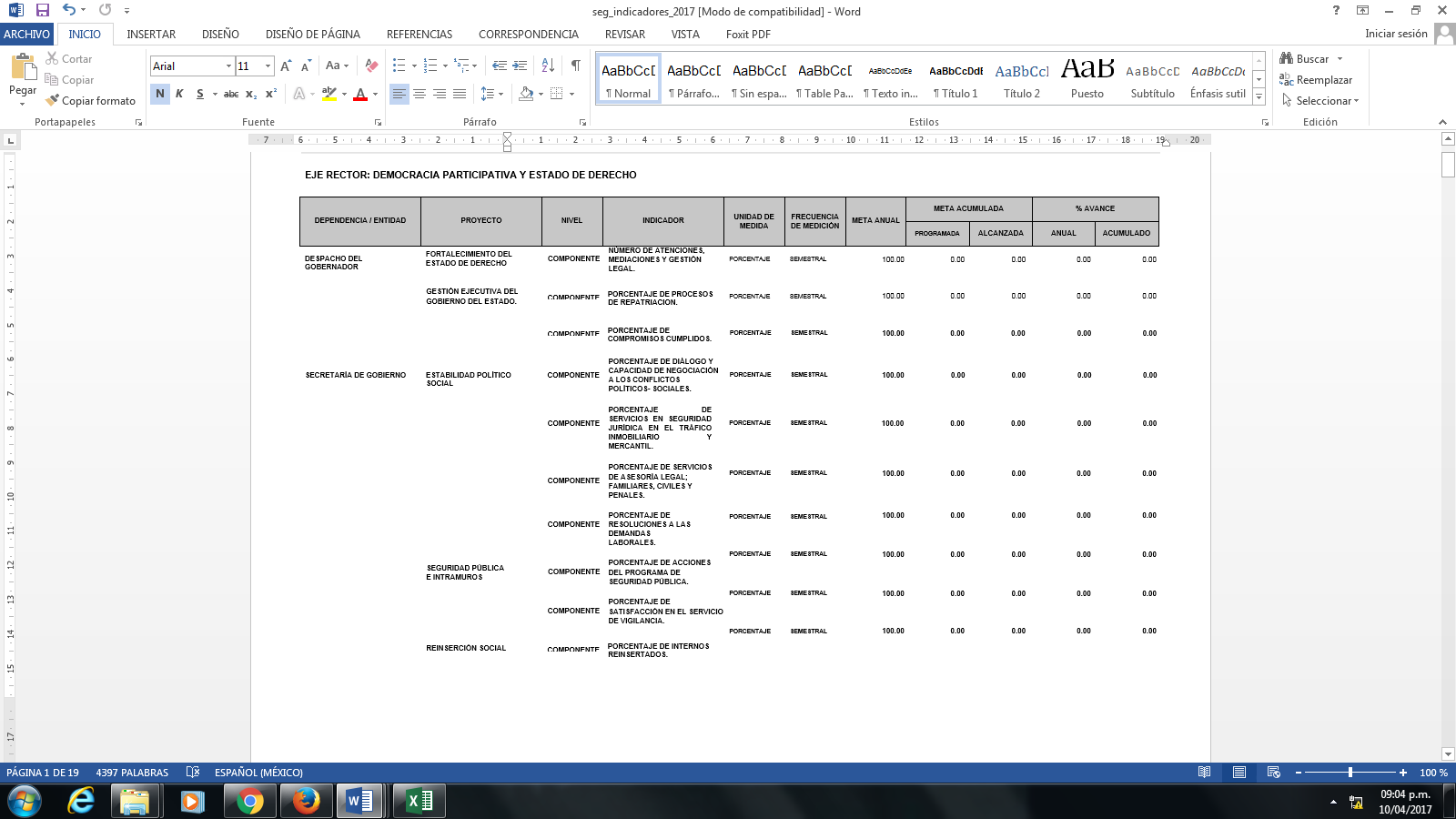 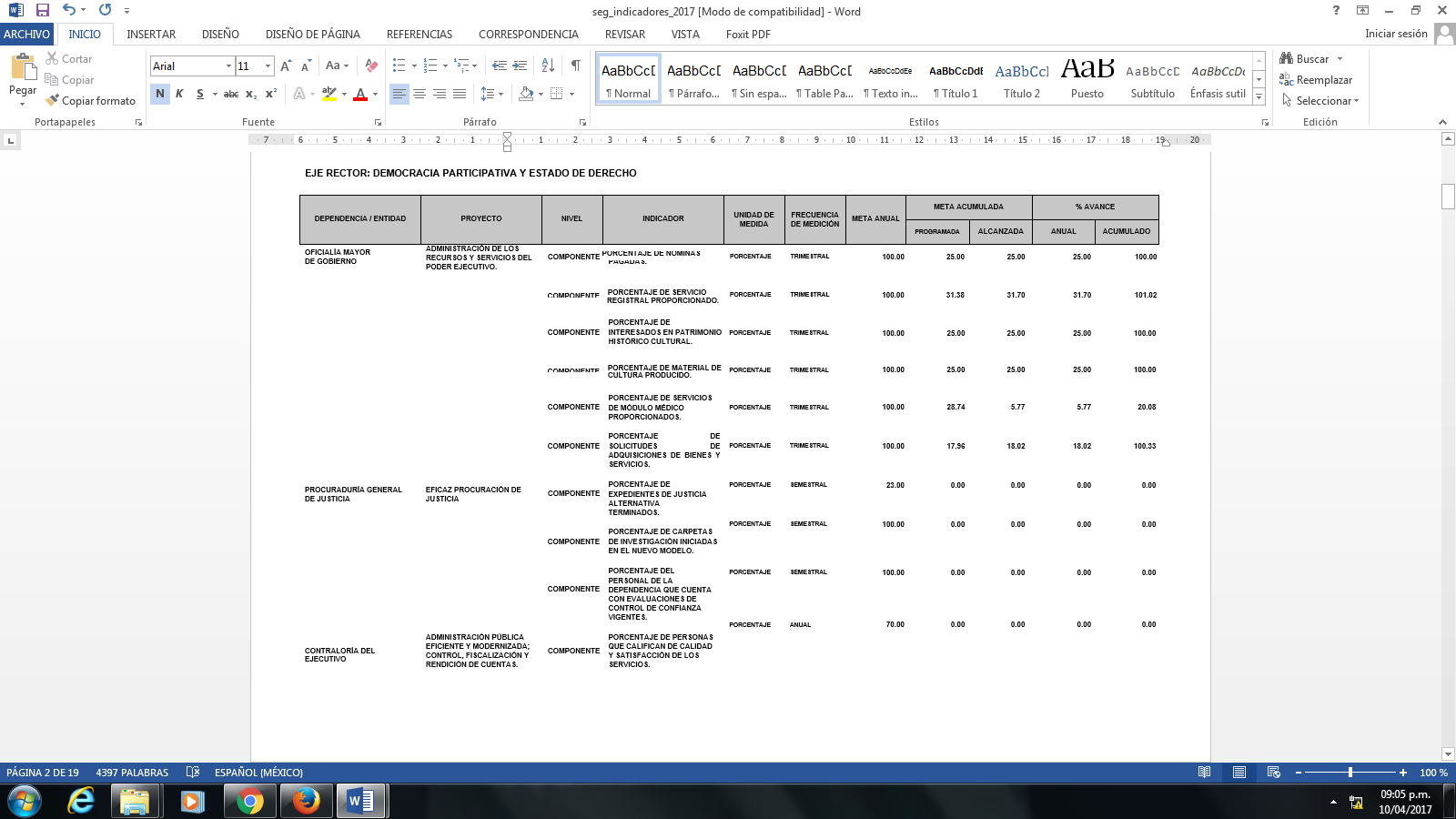 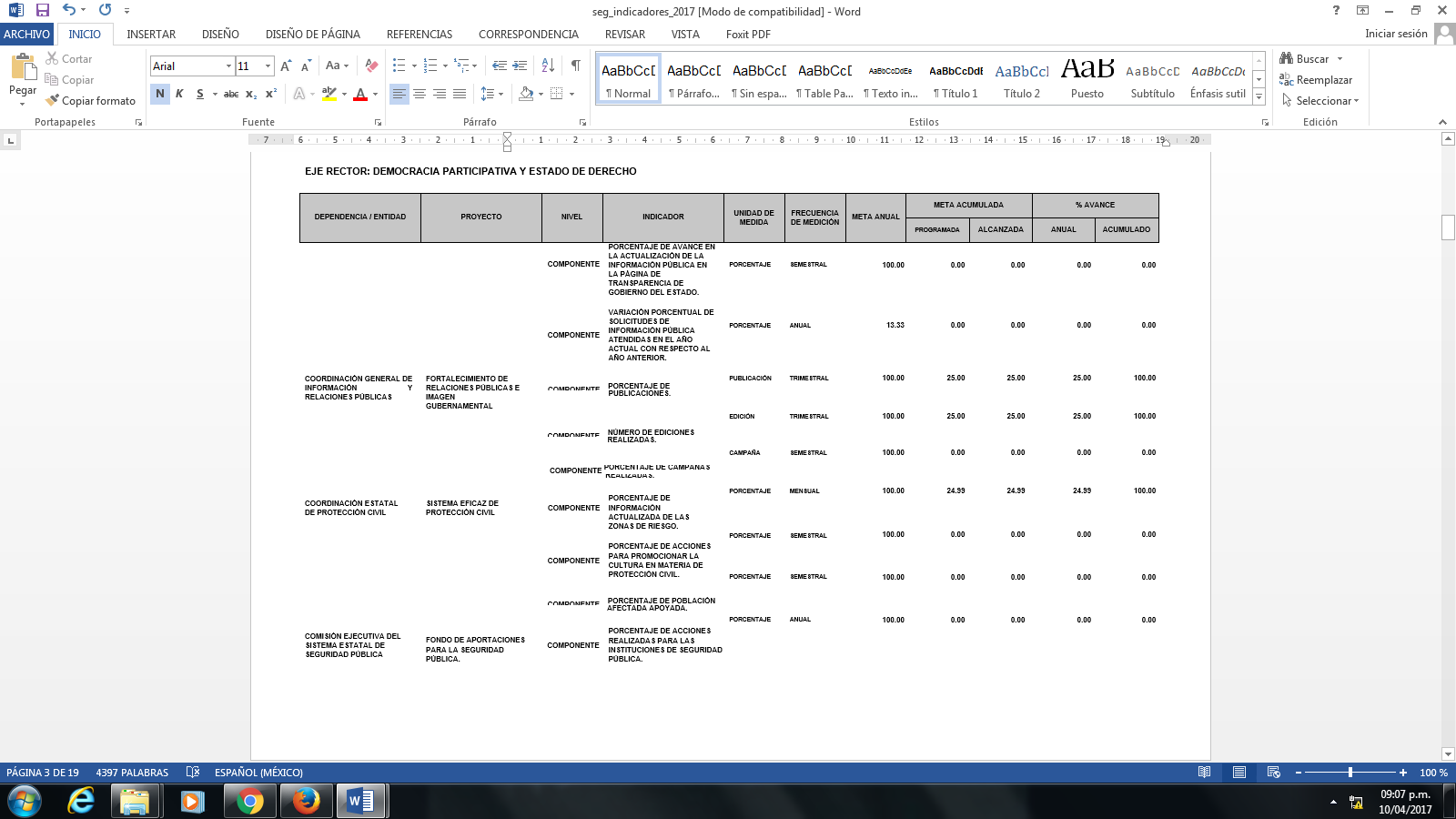 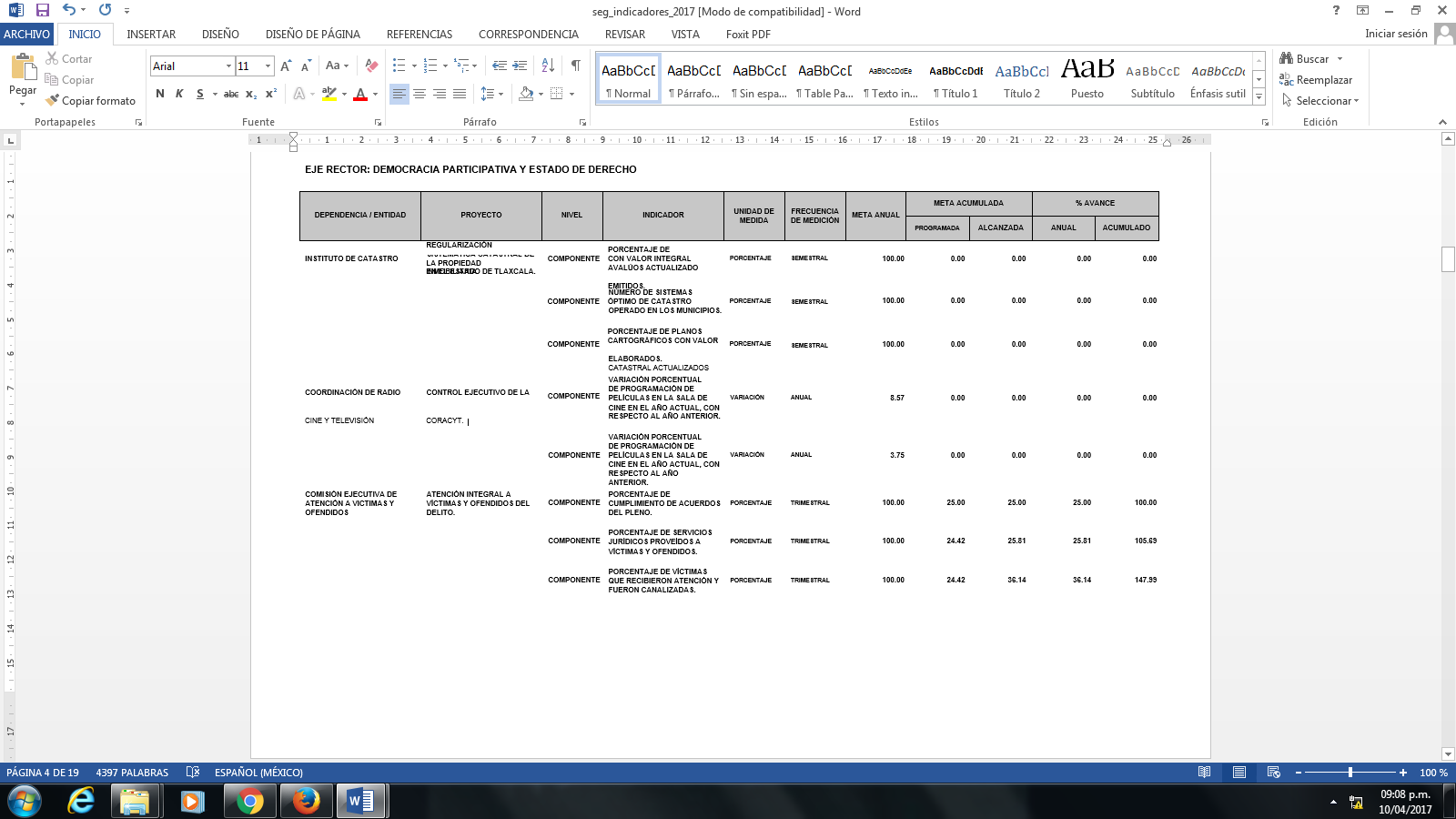 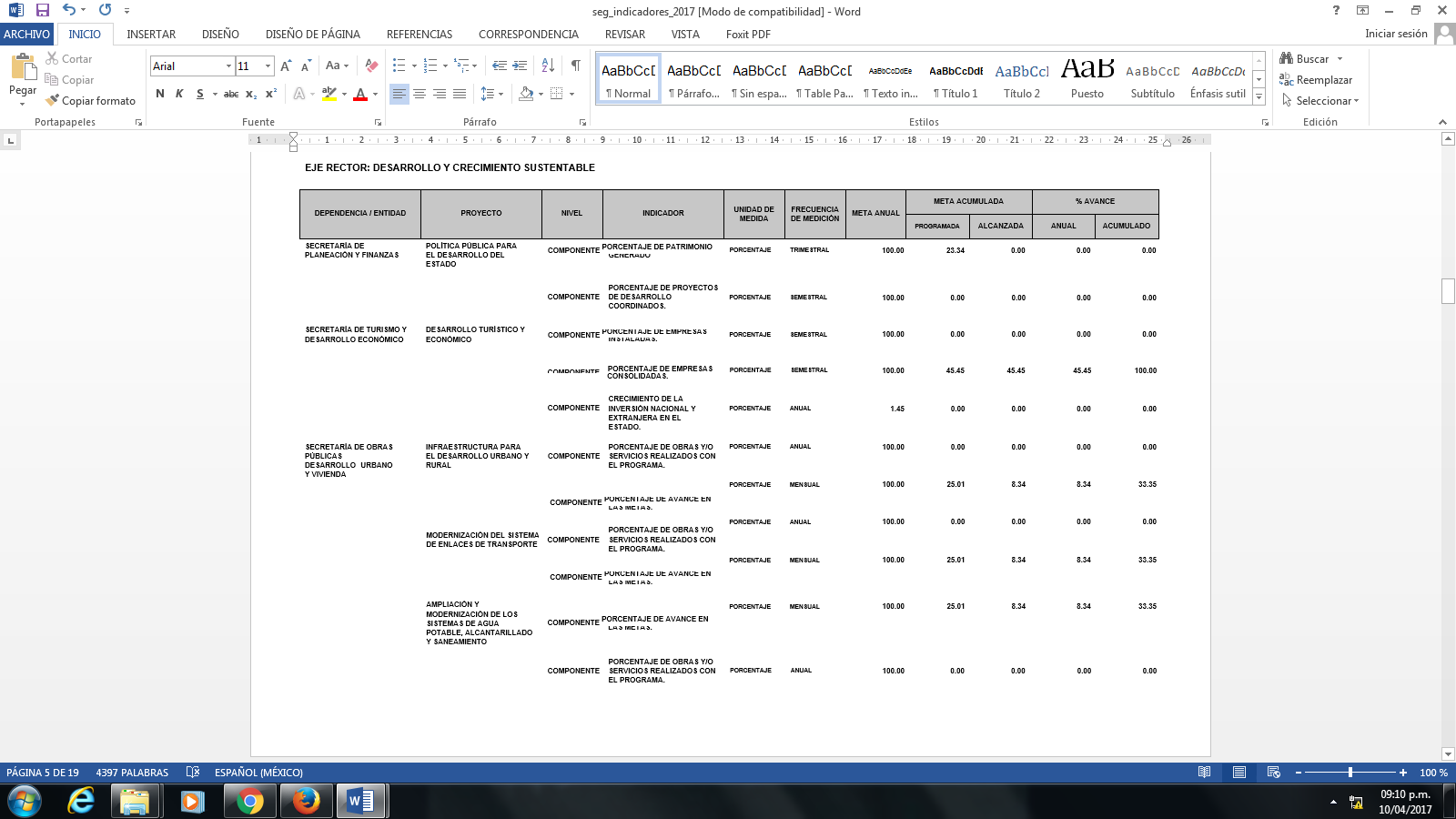 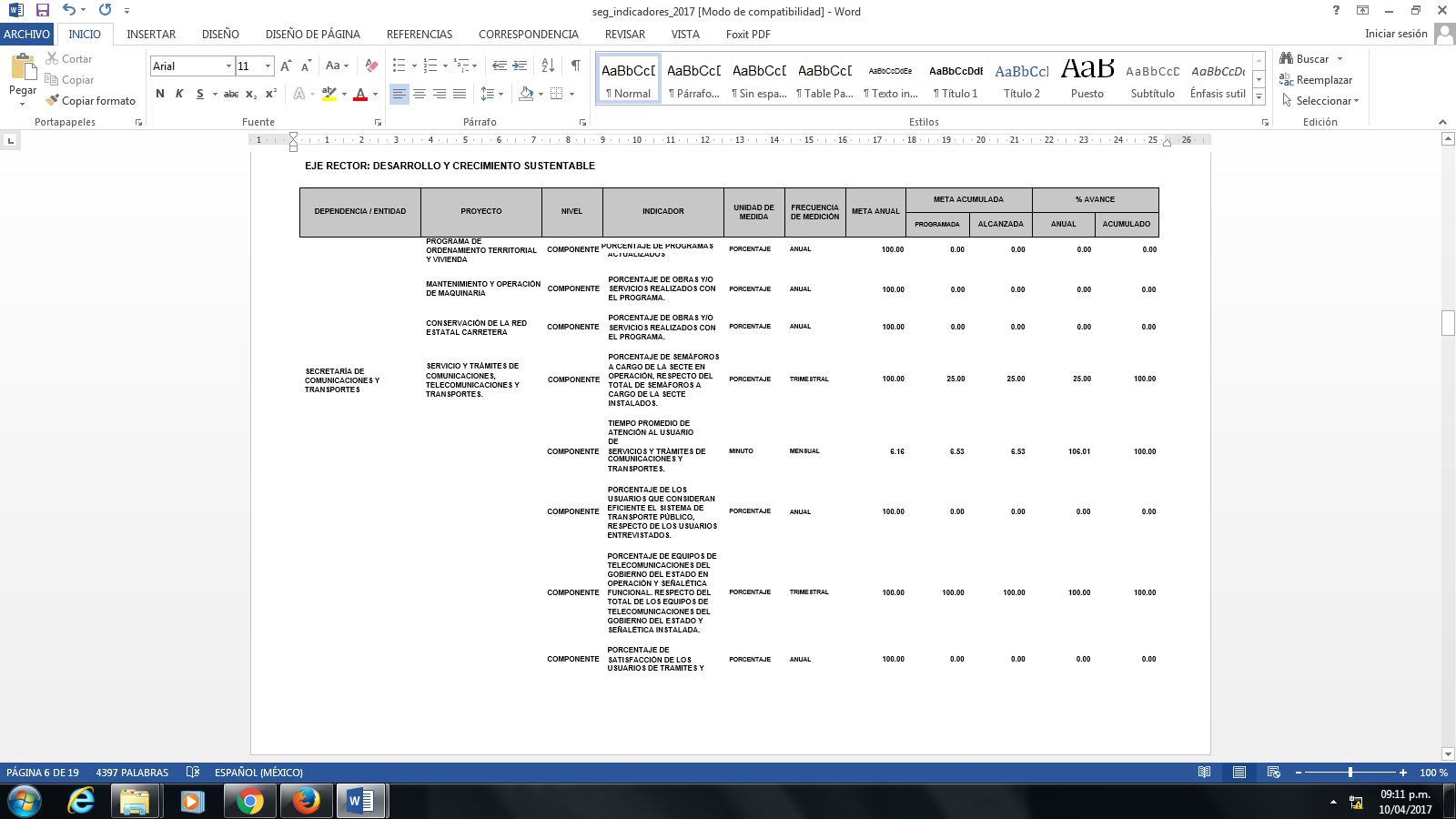 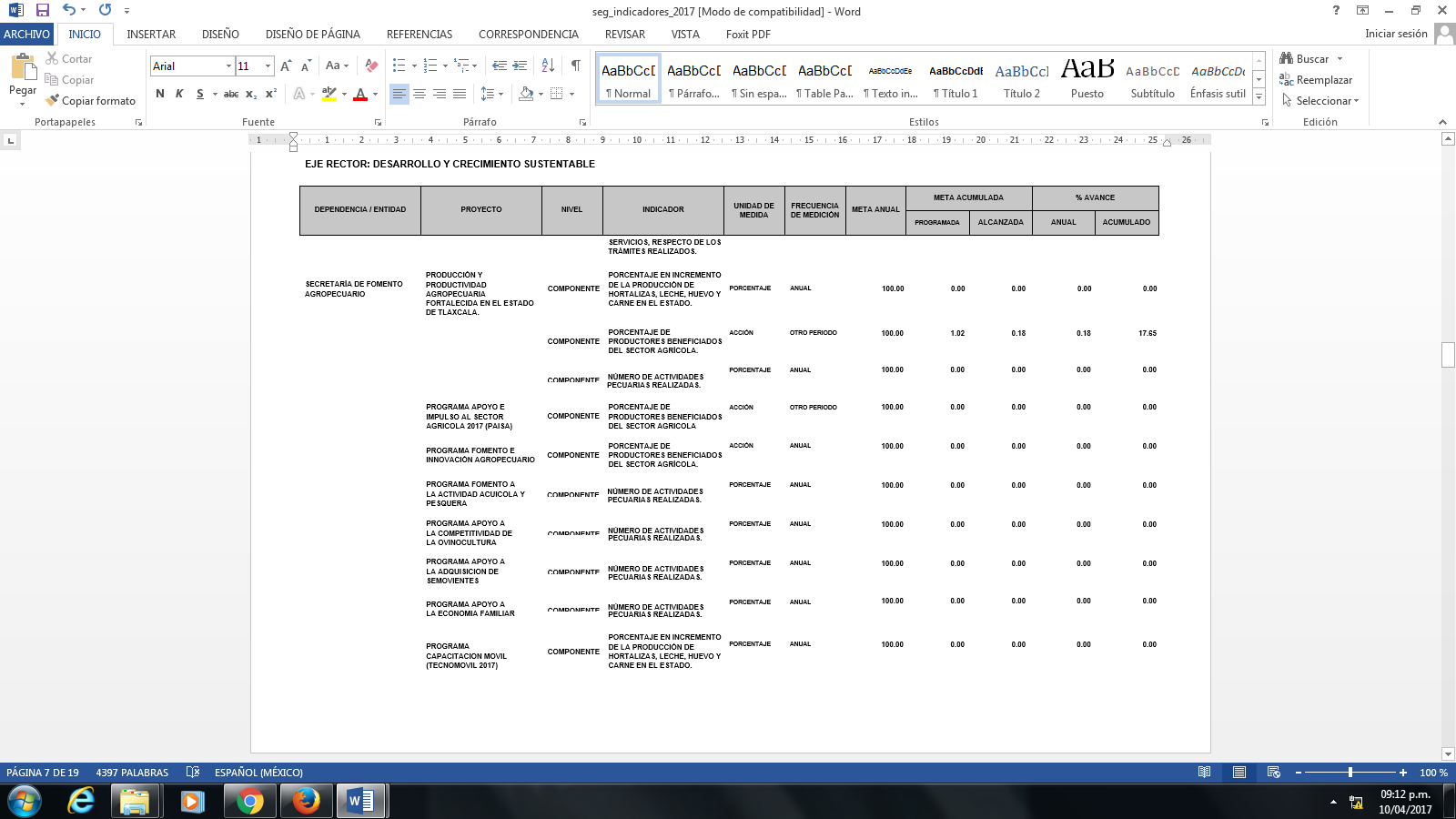 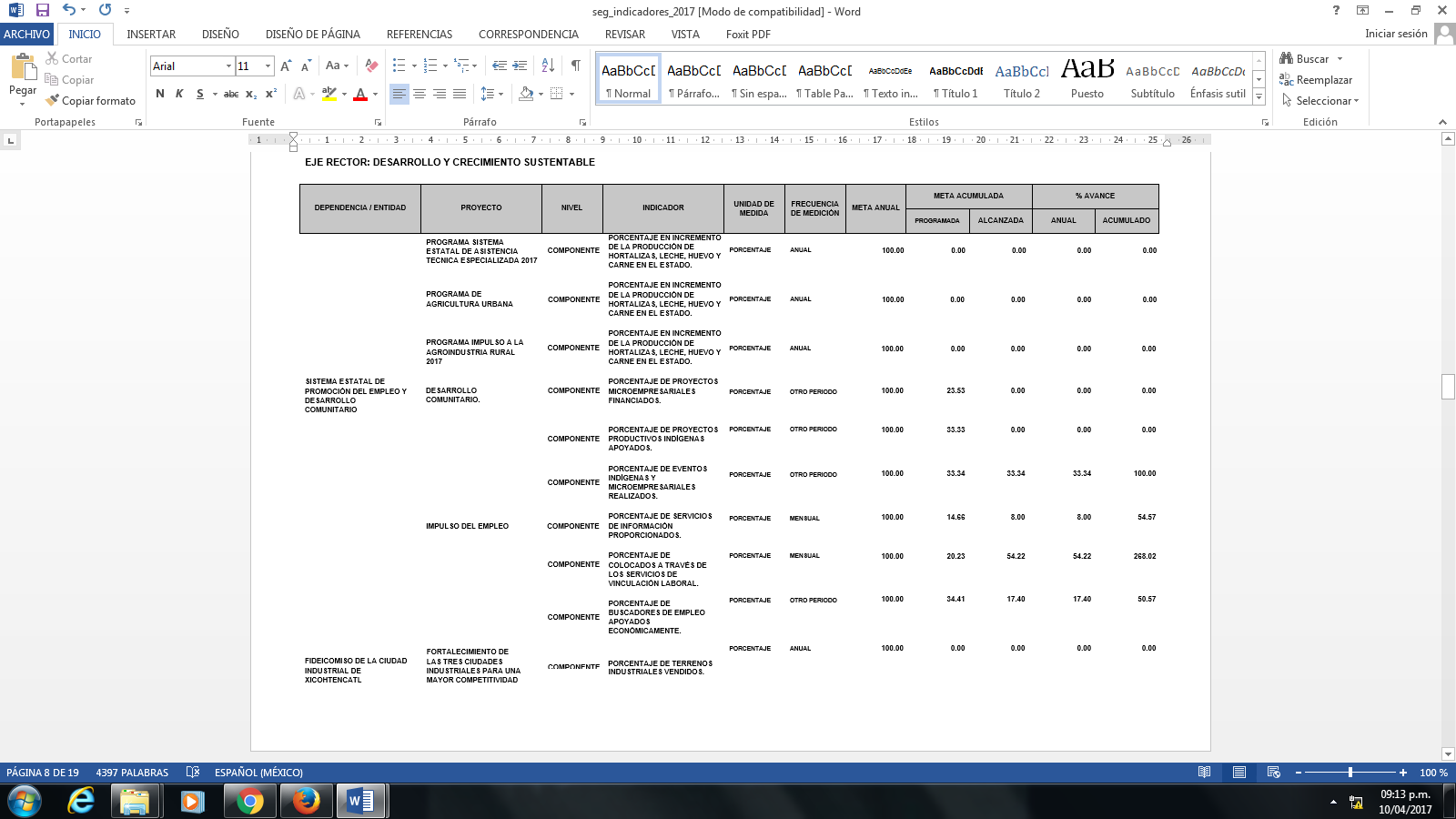 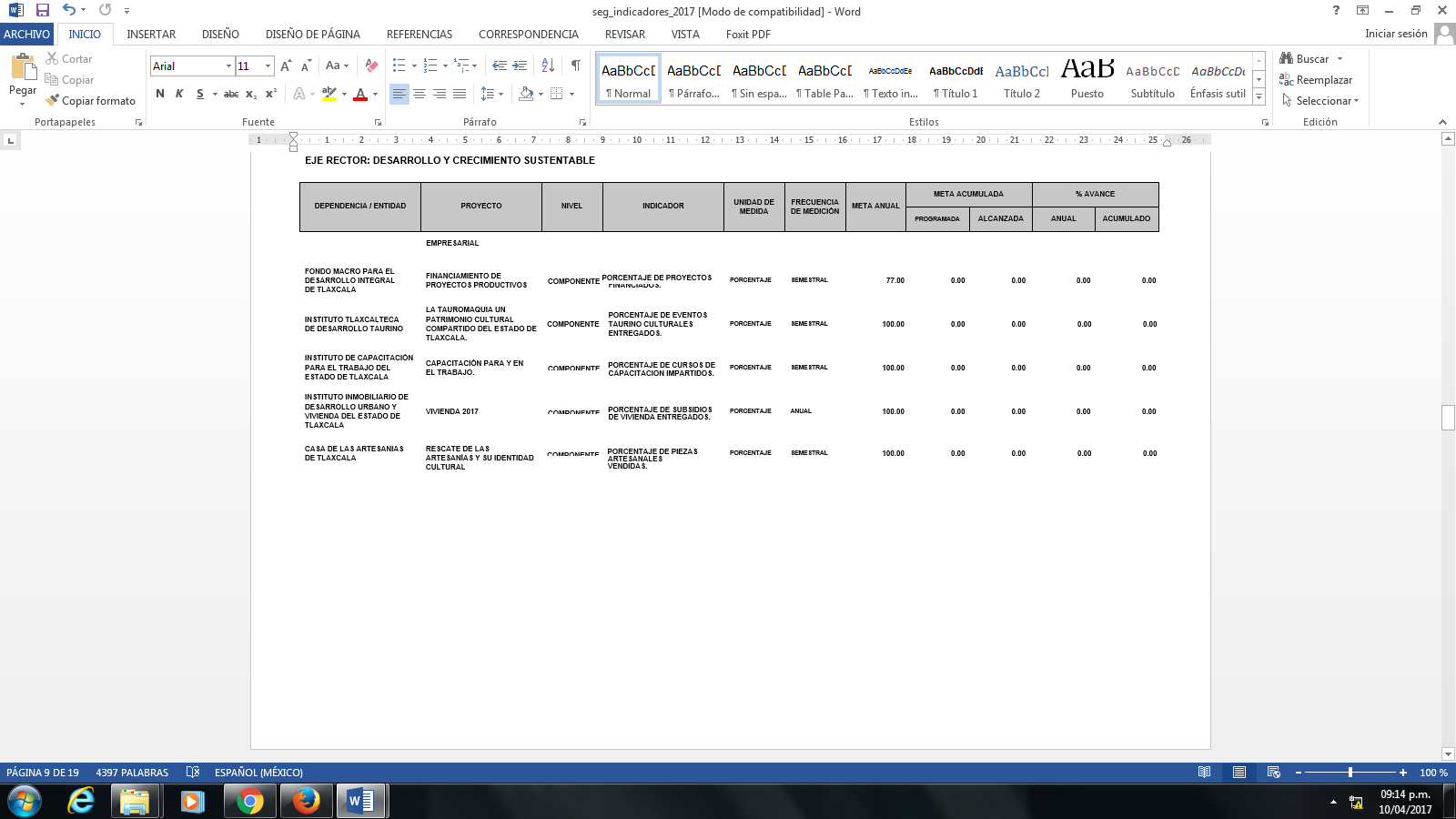 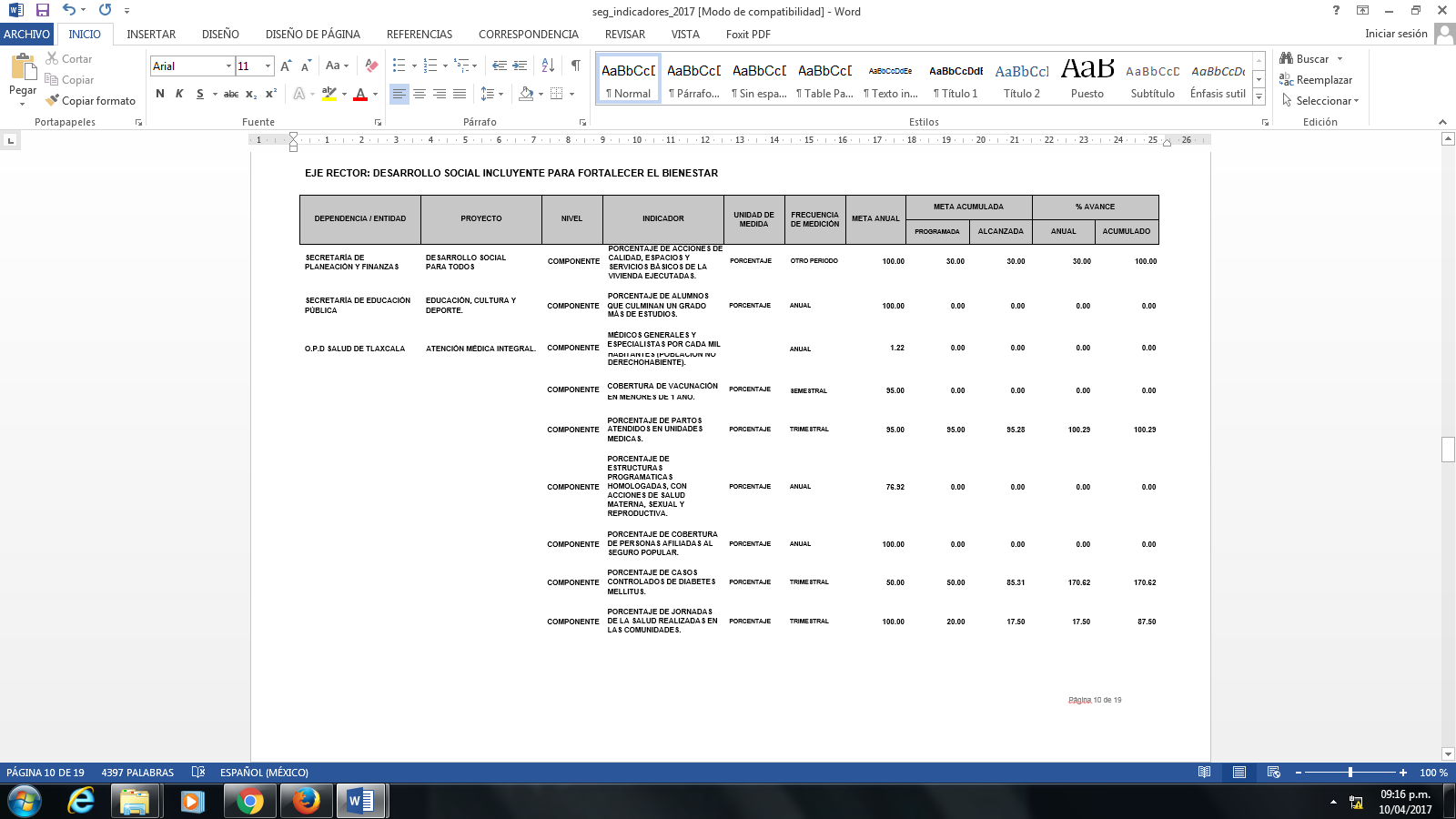 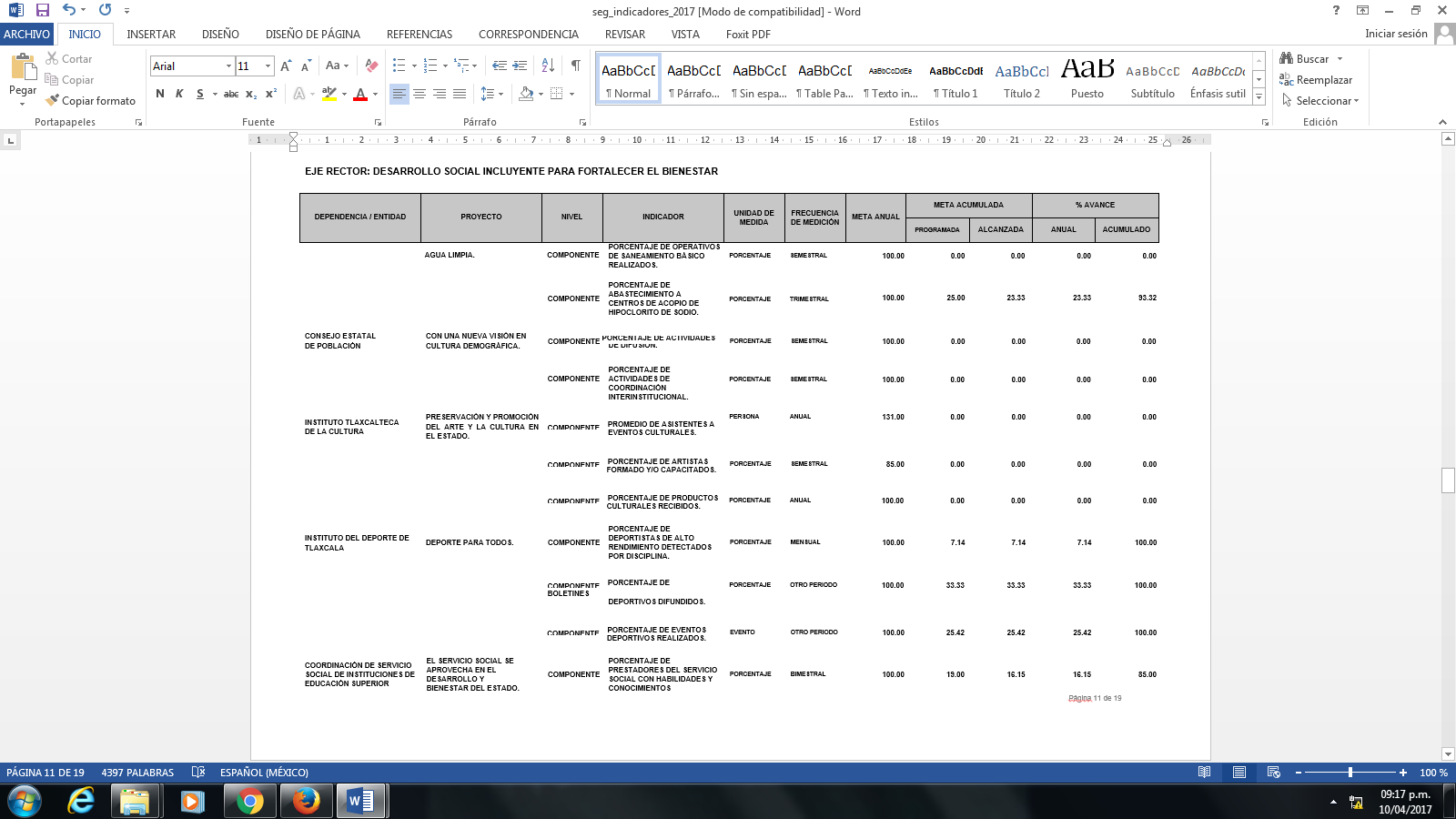 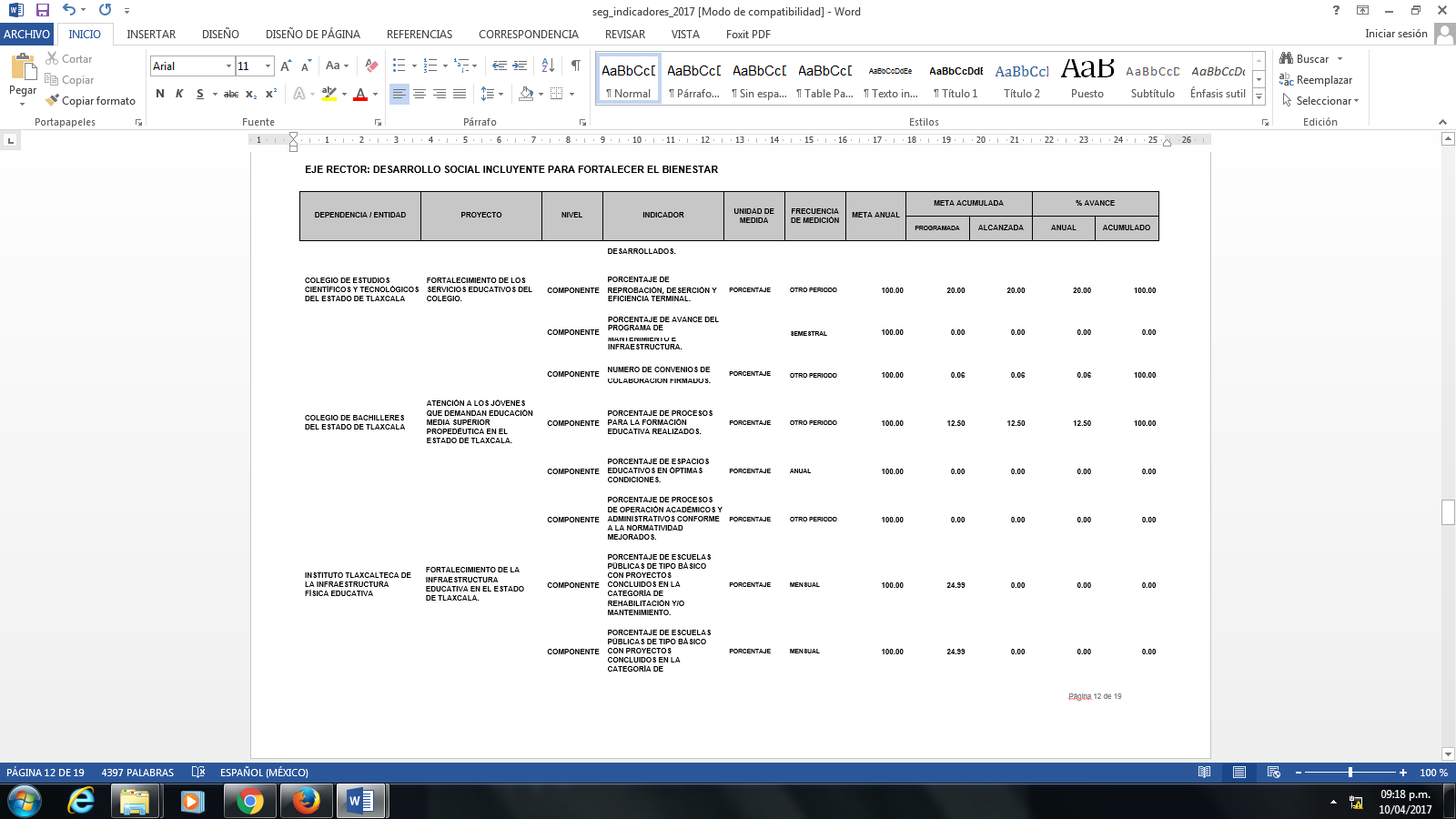 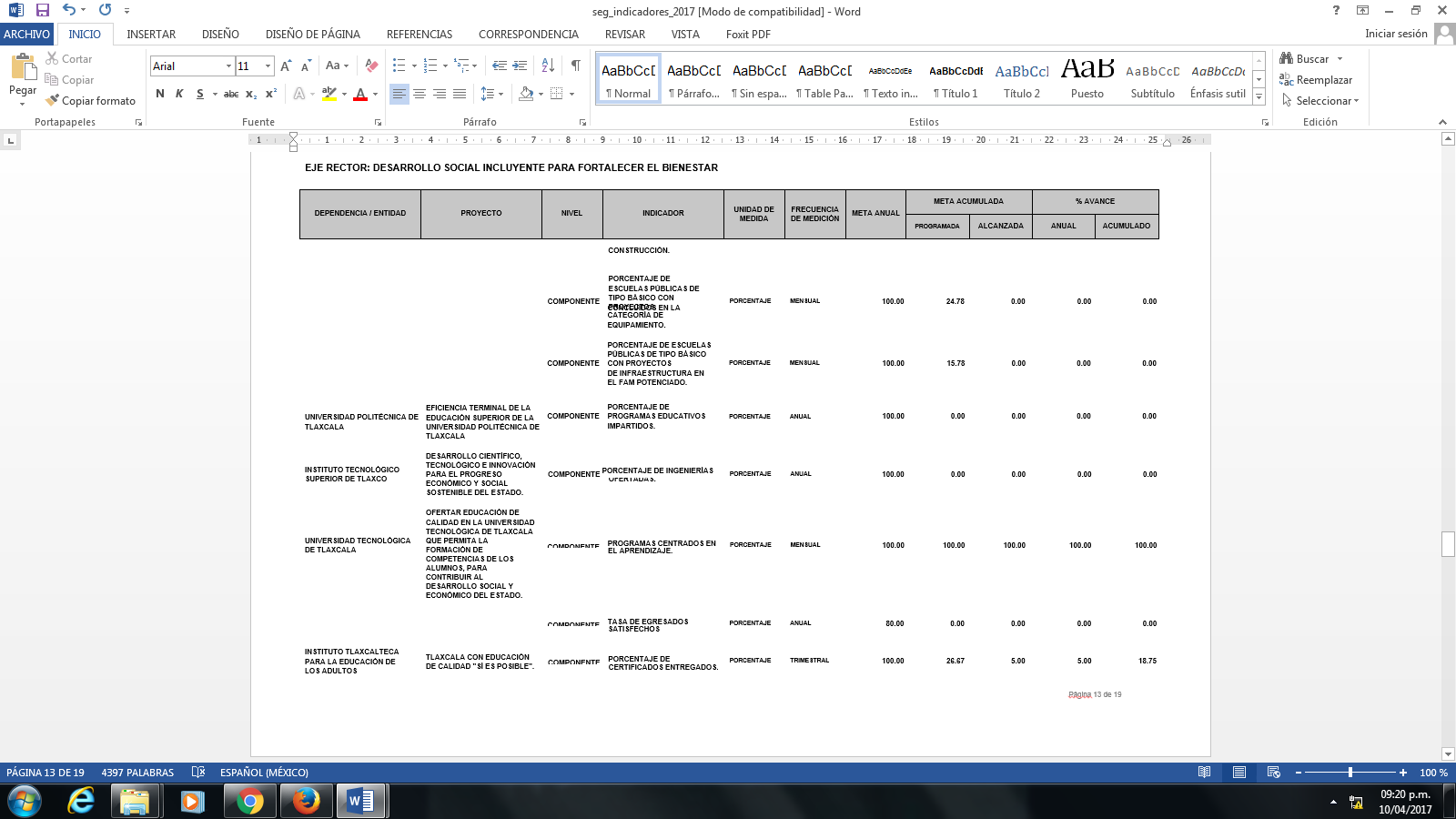 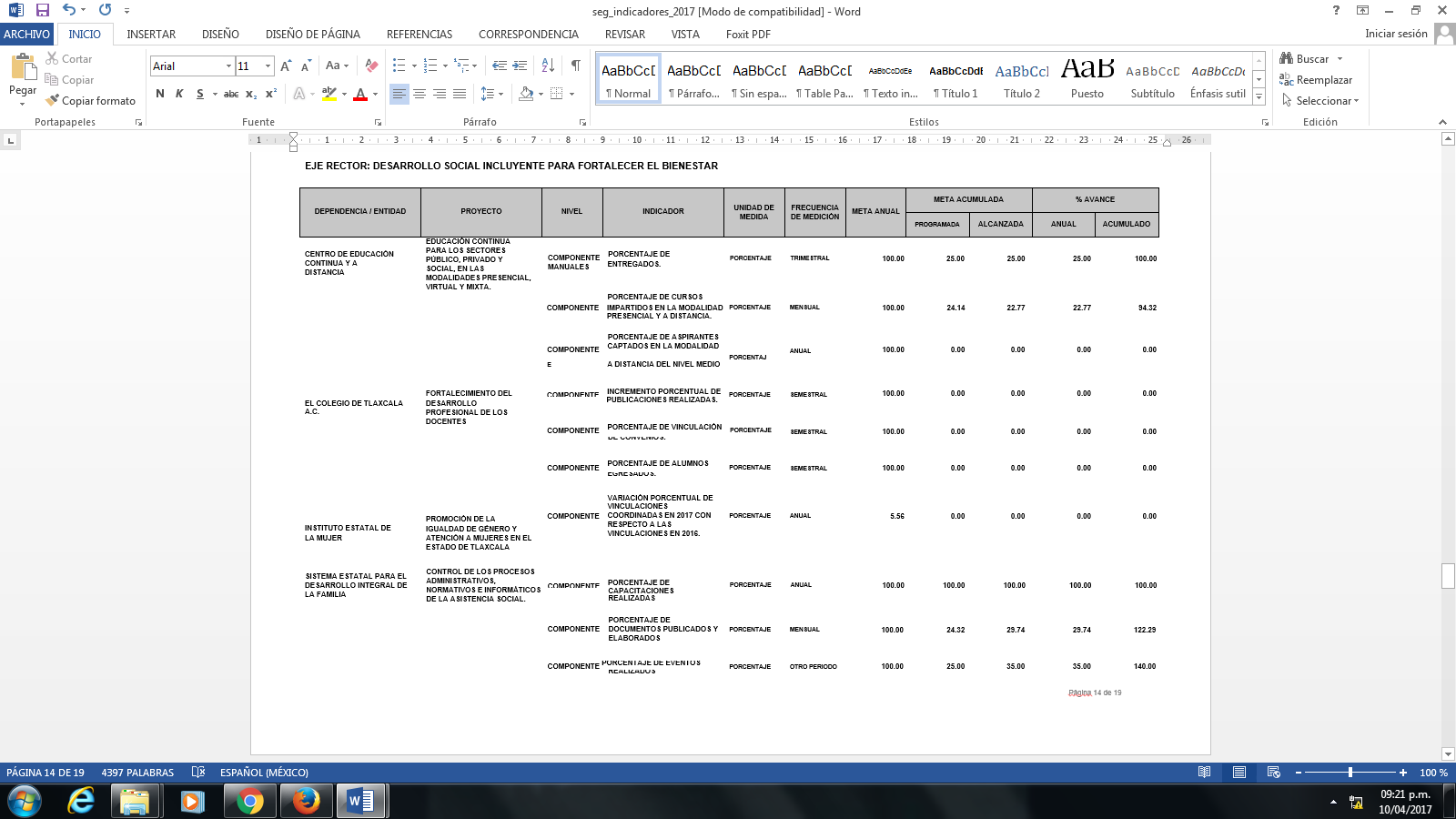 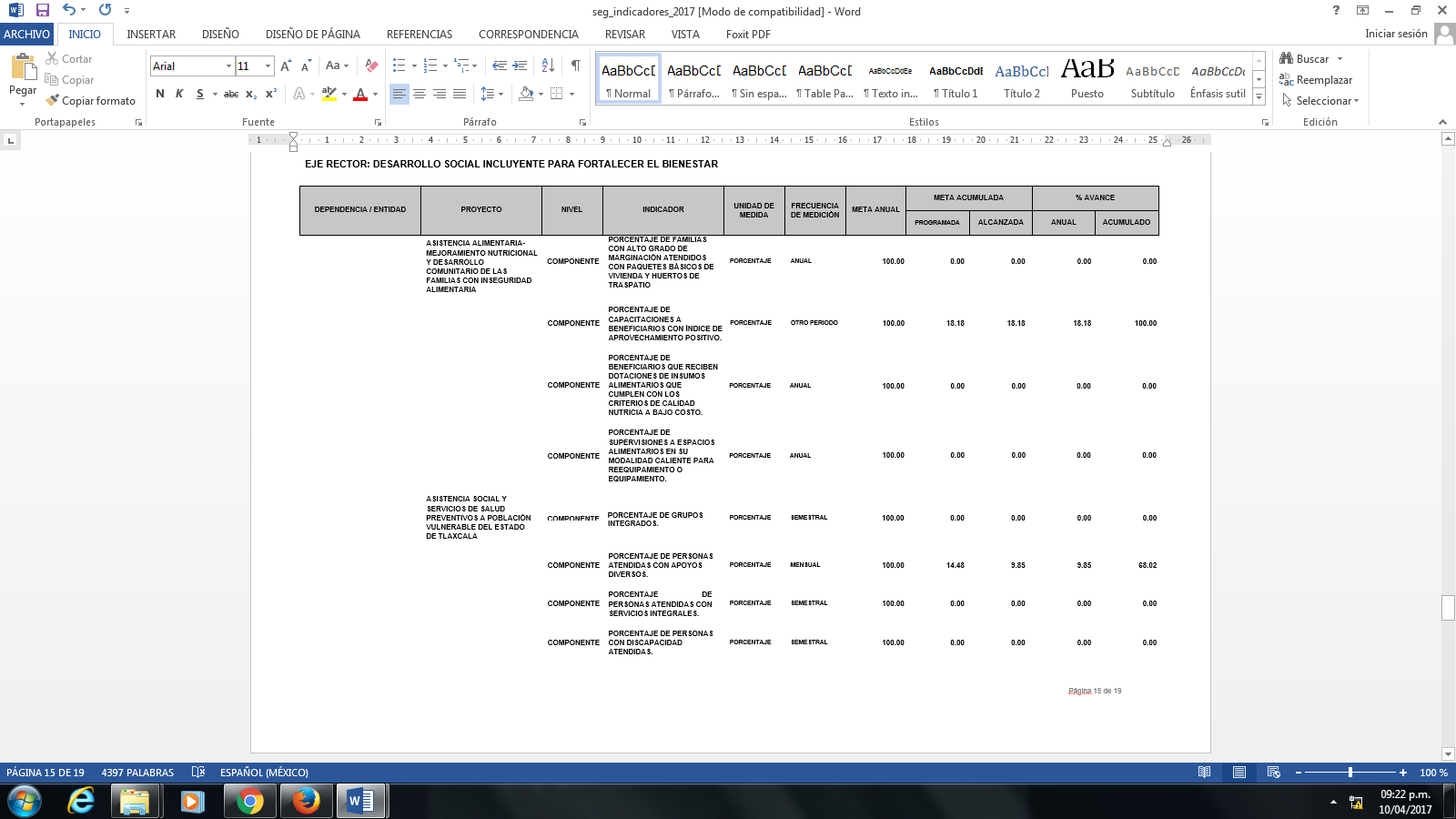 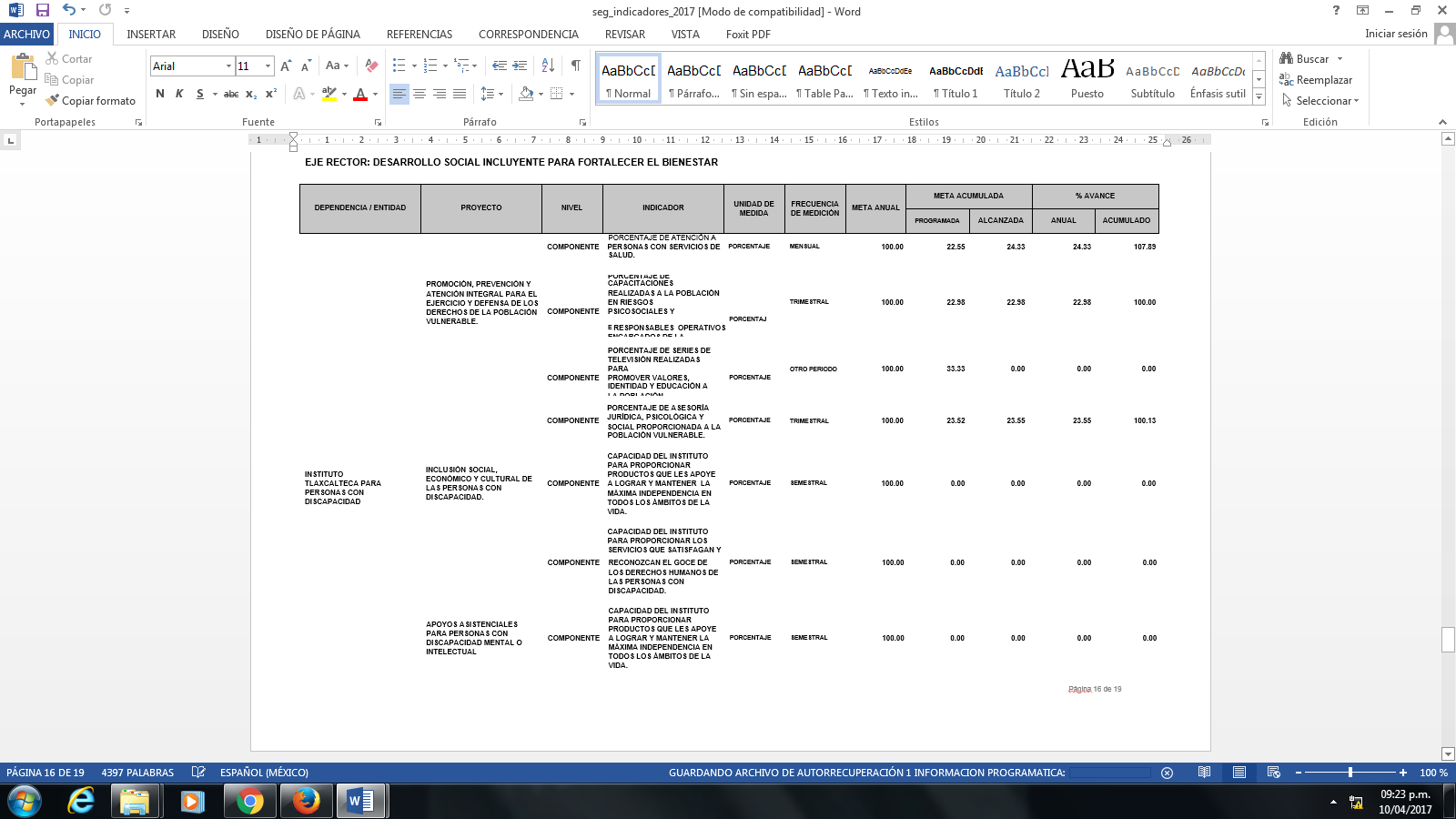 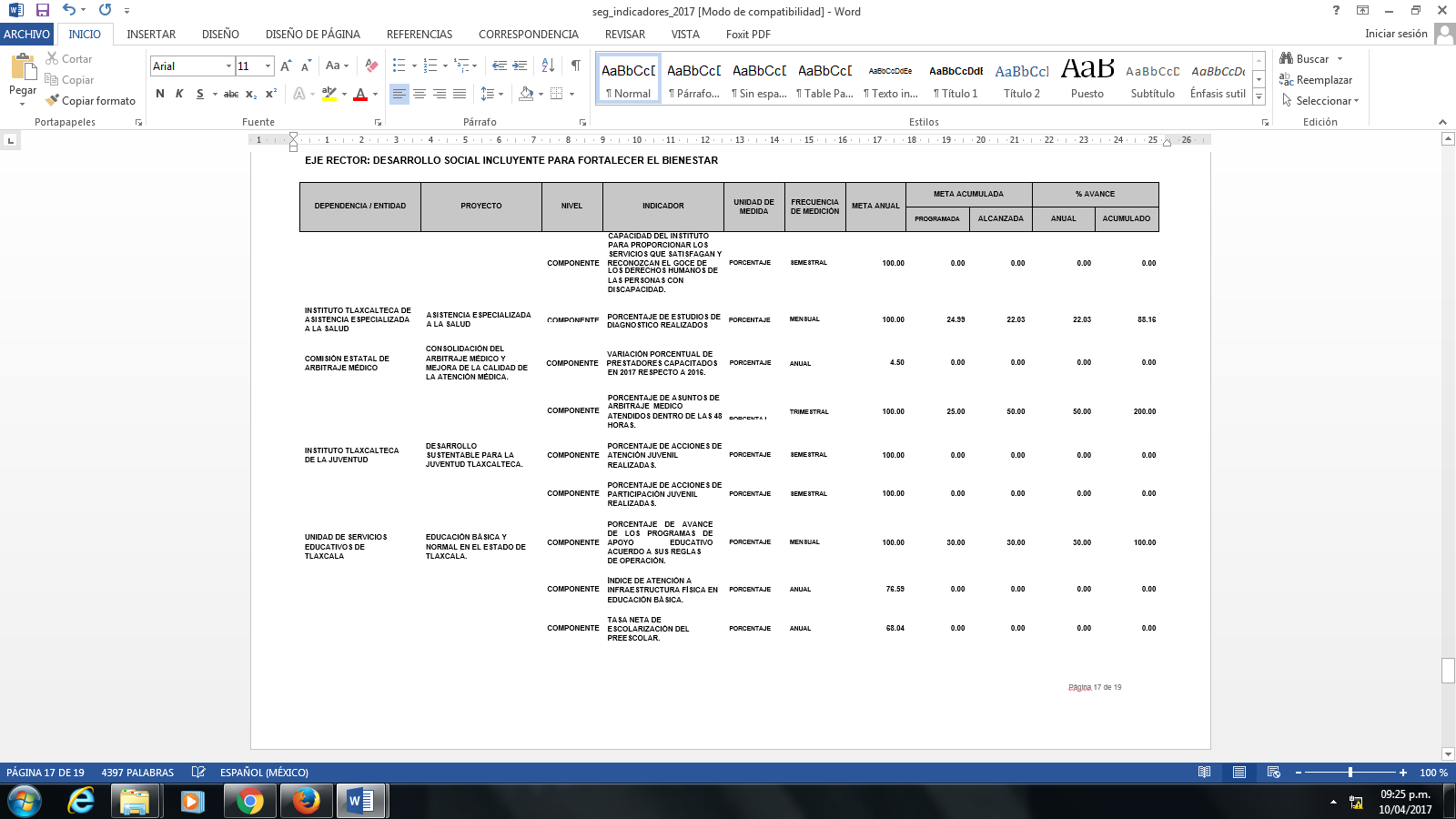 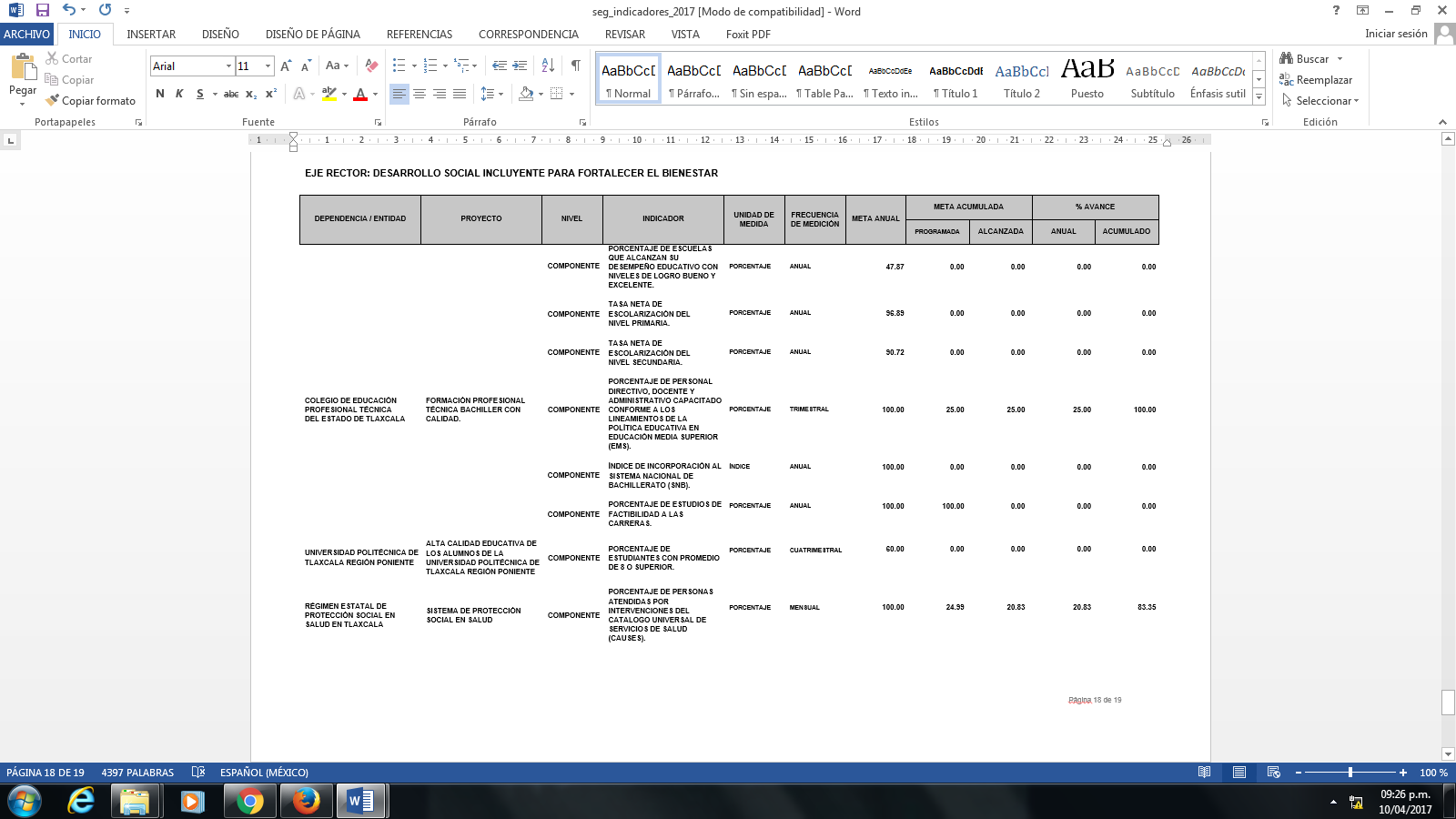 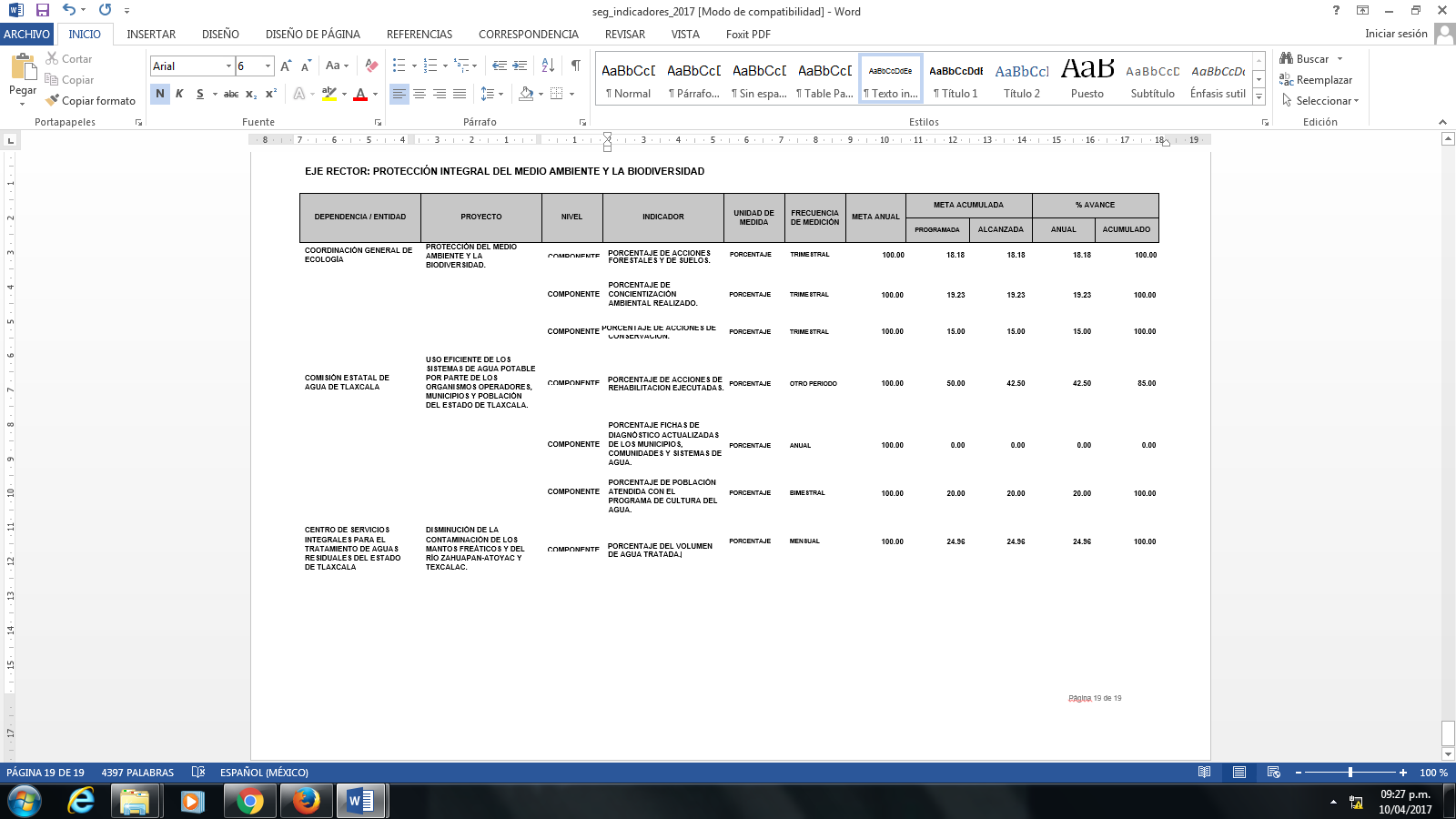 CUENTA PUBLICA 2017CUENTA PUBLICA 2017CUENTA PUBLICA 2017CUENTA PUBLICA 2017CUENTA PUBLICA 2017CUENTA PUBLICA 2017CUENTA PUBLICA 2017CUENTA PUBLICA 2017CUENTA PUBLICA 2017PODER EJECUTIVOPODER EJECUTIVOPODER EJECUTIVOPODER EJECUTIVOPODER EJECUTIVOPODER EJECUTIVOPODER EJECUTIVOPODER EJECUTIVOPODER EJECUTIVOESTADO ANALITICO DEL EJERCICIO DEL PRESUPUESTO DE EGRESOSESTADO ANALITICO DEL EJERCICIO DEL PRESUPUESTO DE EGRESOSESTADO ANALITICO DEL EJERCICIO DEL PRESUPUESTO DE EGRESOSESTADO ANALITICO DEL EJERCICIO DEL PRESUPUESTO DE EGRESOSESTADO ANALITICO DEL EJERCICIO DEL PRESUPUESTO DE EGRESOSESTADO ANALITICO DEL EJERCICIO DEL PRESUPUESTO DE EGRESOSESTADO ANALITICO DEL EJERCICIO DEL PRESUPUESTO DE EGRESOSESTADO ANALITICO DEL EJERCICIO DEL PRESUPUESTO DE EGRESOSESTADO ANALITICO DEL EJERCICIO DEL PRESUPUESTO DE EGRESOSGASTO POR CATEGORIA PROGRAMATICAGASTO POR CATEGORIA PROGRAMATICAGASTO POR CATEGORIA PROGRAMATICAGASTO POR CATEGORIA PROGRAMATICAGASTO POR CATEGORIA PROGRAMATICAGASTO POR CATEGORIA PROGRAMATICAGASTO POR CATEGORIA PROGRAMATICAGASTO POR CATEGORIA PROGRAMATICAGASTO POR CATEGORIA PROGRAMATICADEL 01 DE ENERO DE 2017 AL 31 DE MARZO DE 2017DEL 01 DE ENERO DE 2017 AL 31 DE MARZO DE 2017DEL 01 DE ENERO DE 2017 AL 31 DE MARZO DE 2017DEL 01 DE ENERO DE 2017 AL 31 DE MARZO DE 2017DEL 01 DE ENERO DE 2017 AL 31 DE MARZO DE 2017DEL 01 DE ENERO DE 2017 AL 31 DE MARZO DE 2017DEL 01 DE ENERO DE 2017 AL 31 DE MARZO DE 2017DEL 01 DE ENERO DE 2017 AL 31 DE MARZO DE 2017DEL 01 DE ENERO DE 2017 AL 31 DE MARZO DE 2017CONCEPTOCONCEPTOCONCEPTOEGRESOSEGRESOSEGRESOSEGRESOSEGRESOSSUBEJERCICIOCONCEPTOCONCEPTOCONCEPTOAPROBADOAMPLIACIONES /MODIFICADODEVENGADOPAGADOSUBEJERCICIOCONCEPTOCONCEPTOCONCEPTOAPROBADO(REDUCCIONES)MODIFICADODEVENGADOPAGADOSUBEJERCICIOCONCEPTOCONCEPTOCONCEPTO123 = (1 + 2)456 = (3 - 4)PROGRAMAS3,361,187,302.00431,333,678.573,792,520,980.572,782,466,707.722,782,466,707.721,010,054,272.85SUBSIDIOS66,476,820.00403,179.8466,879,999.8414,240,571.1914,240,571.1952,639,428.65SUJETOS A REGLAS DE OPERACIÓN66,476,820.00403,179.8466,879,999.8414,240,571.1914,240,571.1952,639,428.65OTROS SUBSIDIOS000000DESEMPEÑO DE LAS FUNCIONES3,168,244,725.00428,802,998.943,597,047,723.942,719,009,398.042,719,009,398.04878,038,325.90FUNCIONES DE LAS FUERZAS ARMADAS000000PROVISIÓN DE BIENES PÚBLICOS000000PRESTACIÓN DE SERVICIOS PÚBLICOS2,739,853,571.19170,847,929.902,910,701,501.092,670,393,081.612,670,393,081.61240,308,419.48PROMOCIÓN Y FOMENTO3,159,000.00-117,082.393,041,917.611,019,562.491,019,562.492,022,355.12REGULACIÓN Y SUPERVISIÓN000000PROYECTOS DE INVERSIÓN143,310,202.00466,731.56143,776,933.5610,976,992.3810,976,992.38132,799,941.18PLANEACIÓN, SEGUIMIENTO Y EVALUACIÓN DE POLÍTICAS PÚBLICAS281,921,951.81257,605,419.87539,527,371.6836,619,761.5636,619,761.56502,907,610.12ESPECÍFICOS000000ADMINISTRATIVOS Y DE APOYO112,410,100.0079,428.57112,489,528.5733,275,205.2733,275,205.2779,214,323.30APOYO AL PROCESO PRESUPUESTARIO Y PARA MEJORAR LA EFICIENCIA INSTITUCIONAL105,143,600.00-530,535.78104,613,064.2226,478,254.8126,478,254.8178,134,809.41APOYO A LA FUNCIÓN PÚBLICA Y AL MEJORAMIENTO DE LA GESTIÓN7,266,500.00609,964.357,876,464.356,796,950.466,796,950.461,079,513.89OPERACIONES AJENAS000000COMPROMISOS000000OBLIGACIONES DE CUMPLIMIENTO DE RESOLUCIÓN JURISDICCIONAL000000DESASTRES NATURALES000000OBLIGACIONES000000PENSIONES Y JUBILACIONES000000APORTACIONES A LA SEGURIDAD SOCIAL000000APORTACIONES A FONDOS DE ESTABILIZACIÓN000000APORTACIONES A FONDOS DE INVERSIÓN Y REESTRUCTURA DE PENSIONES000000PROGRAMAS DE GASTO FEDERALIZADO14,055,657.002,048,071.2216,103,728.2215,941,533.2215,941,533.22162,195.00GASTO FEDERALIZADO14,055,657.002,048,071.2216,103,728.2215,941,533.2215,941,533.22162,195.00PARTICIPACIONES A ENTIDADES FEDERATIVAS Y MUNICIPIOS788,284,308.0061,120,676.56849,404,984.56804,564,966.75804,564,966.7544,840,017.81PARTICIPACIONES A ENTIDADES FEDERATIVAS Y MUNICIPIOS788,284,308.0061,120,676.56849,404,984.56804,564,966.75804,564,966.7544,840,017.81PARTICIPACIONES A ENTIDADES FEDERATIVAS Y MUNICIPIOS788,284,308.0061,120,676.56849,404,984.56804,564,966.75804,564,966.7544,840,017.81COSTO FINANCIERO, DEUDA O APOYOS A DEUDORES Y AHORRADORES DE LA BANCA000000COSTO FINANCIERO, DEUDA O APOYOS A DEUDORES Y AHORRADORES DE LA BANCA000000COSTO FINANCIERO, DEUDA O APOYOS A DEUDORES Y AHORRADORES DE LA BANCA000000ADEUDOS DE EJERCICIOS FISCALES ANTERIORES000000ADEUDOS DE EJERCICIOS FISCALES ANTERIORES000000ADEUDOS DE EJERCICIOS FISCALES ANTERIORES000000TOTAL DEL GASTOTOTAL DEL GASTOTOTAL DEL GASTO4,149,471,610.00492,454,355.134,641,925,965.133,587,031,674.473,587,031,674.471,054,894,290.66Nombre del Proyecto o ProgramaMunicipioDescripciónImporte AutorizadoFondo de Aportaciones para el Fortalecimiento de las Entidades FederativasVariosAmpliación y modernización de los sistemas de agua potable, alcantarillado y saneamiento118,470,774.00Fondo de Aportaciones para el Fortalecimiento de las Entidades FederativasVariosModernización del sistema de enlaces de transporte118,470,774.00Fondo de Aportaciones para el Fortalecimiento de las Entidades FederativasVariosInfraestructura para el desarrollo urbano y rural118,470,774.00